§9-1703.  Security interest perfected before effective date(1).   A security interest that is enforceable immediately before this Article takes effect and would have priority over the rights of a person that becomes a lien creditor at that time is a perfected security interest under this Article if, when this Article takes effect, the applicable requirements for enforceability and perfection under this Article are satisfied without further action.[PL 1999, c. 699, Pt. A, §2 (NEW); PL 1999, c. 699, Pt. A, §4 (AFF).](2).   Except as otherwise provided in section 9‑1705, if, immediately before this Article takes effect, a security interest is enforceable and would have priority over the rights of a person that becomes a lien creditor at that time, but the applicable requirements for enforceability or perfection under this Article are not satisfied when this Article takes effect, the security interest:(a).  Is a perfected security interest for one year after this Article takes effect;  [PL 1999, c. 699, Pt. A, §2 (NEW); PL 1999, c. 699, Pt. A, §4 (AFF).](b).  Remains enforceable thereafter only if the security interest becomes enforceable under section 9‑1203 before the year expires; and  [PL 1999, c. 699, Pt. A, §2 (NEW); PL 1999, c. 699, Pt. A, §4 (AFF).](c).  Remains perfected thereafter only if the applicable requirements for perfection under this Article are satisfied before the year expires.  [PL 1999, c. 699, Pt. A, §2 (NEW); PL 1999, c. 699, Pt. A, §4 (AFF).][PL 1999, c. 699, Pt. A, §2 (NEW); PL 1999, c. 699, Pt. A, §4 (AFF).]SECTION HISTORYPL 1999, c. 699, §A2 (NEW). PL 1999, c. 699, §A4 (AFF). The State of Maine claims a copyright in its codified statutes. If you intend to republish this material, we require that you include the following disclaimer in your publication:All copyrights and other rights to statutory text are reserved by the State of Maine. The text included in this publication reflects changes made through the First Regular and First Special Session of the 131st Maine Legislature and is current through November 1. 2023
                    . The text is subject to change without notice. It is a version that has not been officially certified by the Secretary of State. Refer to the Maine Revised Statutes Annotated and supplements for certified text.
                The Office of the Revisor of Statutes also requests that you send us one copy of any statutory publication you may produce. Our goal is not to restrict publishing activity, but to keep track of who is publishing what, to identify any needless duplication and to preserve the State's copyright rights.PLEASE NOTE: The Revisor's Office cannot perform research for or provide legal advice or interpretation of Maine law to the public. If you need legal assistance, please contact a qualified attorney.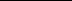 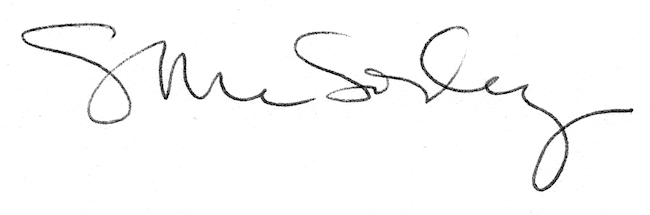 